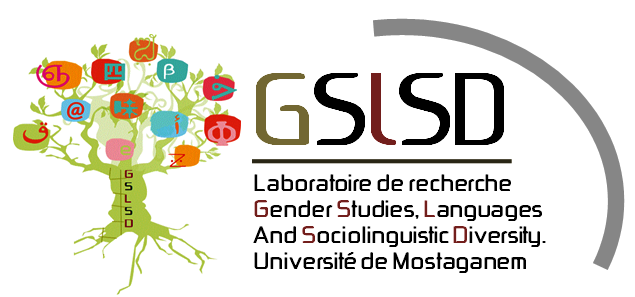 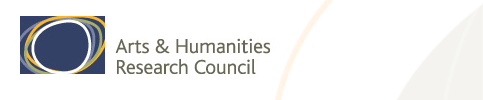 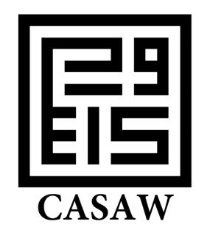 Registration Form Name (as you would like it to appear on your badge):University affiliation (if applicable): Contact details: Email:Telephone:Conference registration (Includes accommodation, all meals and refreshments, and transfer from and to Oran  airport) 3 Nights £ 250 (or equivalent in Euro) for waged,                £200 (or equivalent in Euro) for unwaged4 Nights £ 350 (or equivalent in Euro) for waged,                £ 300 (or equivalent in Euro ) for unwagedFood preferences (e.g. vegetarian): Payment:Please pay by cheque made out to the University of Manchester (CASAW-Mostaganem conference). If you do not have a UK banking account, you may pay in cash on the day of the conference.Please return this form by 30 June 2015 to the Organizing Chairs: For EU & US delegates: Manchester CASAW (UK): Professor Zahia Smail Salhi: zahia.smailsalhi@manchester.ac.ukFor MENA delegates: Mostaganem, Algeria: Dr Bakhta Abdelhay: bakhta.abdelhay@gmail.com 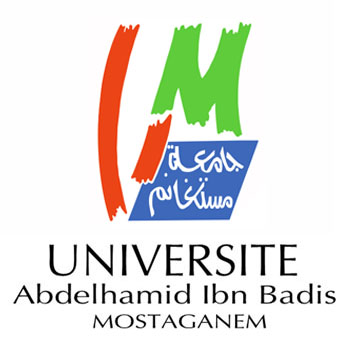 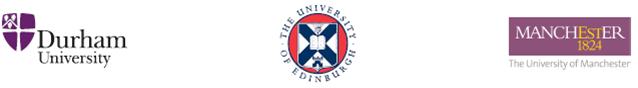 